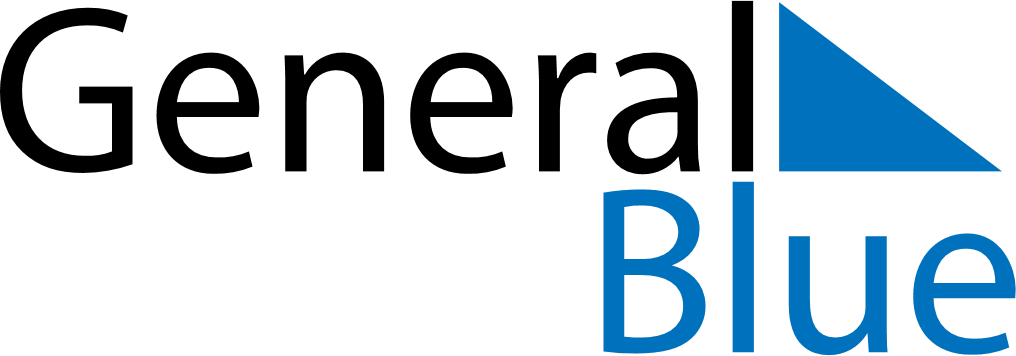 Weekly CalendarJuly 31, 2023 - August 6, 2023Weekly CalendarJuly 31, 2023 - August 6, 2023Weekly CalendarJuly 31, 2023 - August 6, 2023Weekly CalendarJuly 31, 2023 - August 6, 2023Weekly CalendarJuly 31, 2023 - August 6, 2023Weekly CalendarJuly 31, 2023 - August 6, 2023MONDAYJul 31TUESDAYAug 01WEDNESDAYAug 02THURSDAYAug 03FRIDAYAug 04SATURDAYAug 05SUNDAYAug 06